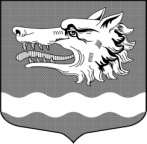 Администрация муниципального образования Раздольевское сельское поселение муниципального образования Приозерский муниципальный район Ленинградской областиПОСТАНОВЛЕНИЕ19 марта 2014  года                                                                                      № 39        В соответствии с п. 7 статьи 170 Жилищного кодекса Российской Федерации, п. 2 статьи 3 Областного закона № 82-ОЗ от 29.11.2013 года «Об отдельных вопросах организации и проведения капитального ремонта общего имущества в многоквартирных домах, расположенных на территории Ленинградской области», в связи с тем, что собственники помещений многоквартирных жилых домов, расположенных в МО Раздольевское сельское поселение в установленный срок не выбрали способ формирования фонда капитального ремонта или выбранный способ не был реализован в порядке, установленном Жилищным кодексом Российской Федерации, администрация МО Раздольевское сельское поселение  ПОСТАНОВЛЯЕТ:       1. Сформировать фонд капитального ремонта в отношении  многоквартирных домов, расположенных в МО Раздольевское сельское поселение на счёте некоммерческой организации «Фонд капитального ремонта многоквартирных домов Ленинградской области», осуществляющей деятельность, направленную на обеспечение проведения капитального ремонта общего имущества в многоквартирных домах (приложение № 1).      2. Настоящее постановление направить некоммерческой организации «Фонд капитального ремонта многоквартирных домов Ленинградской области».      3. Настоящее постановление подлежит официальному опубликованию.   Глава администрацииМО Раздольевское сельское поселение                                          А.Г.СоловьевТ.А.Ульянова, 66-718Разослано: дело- 2, прокуратура-1, Фонд капитального ремонта -1, газета Красная Звезда – 1. Приложение № 1к постановлению администрацииМО Раздольевское сельское поселение № 39 от 19.03.2014 г.Сведения о многоквартирных домах, расположенных в муниципальном образовании Раздольевское сельское поселение, которые не выбрали способ формирования фонда капитального ремонта или выбранный ими способ не был реализован в порядке, установленном Жилищным кодексом Российской ФедерацииСведения о многоквартирных домах, расположенных в муниципальном образовании Раздольевское сельское поселение, которые не выбрали способ формирования фонда капитального ремонта или выбранный ими способ не был реализован в порядке, установленном Жилищным кодексом Российской ФедерацииСведения о многоквартирных домах, расположенных в муниципальном образовании Раздольевское сельское поселение, которые не выбрали способ формирования фонда капитального ремонта или выбранный ими способ не был реализован в порядке, установленном Жилищным кодексом Российской ФедерацииСведения о многоквартирных домах, расположенных в муниципальном образовании Раздольевское сельское поселение, которые не выбрали способ формирования фонда капитального ремонта или выбранный ими способ не был реализован в порядке, установленном Жилищным кодексом Российской ФедерацииСведения о многоквартирных домах, расположенных в муниципальном образовании Раздольевское сельское поселение, которые не выбрали способ формирования фонда капитального ремонта или выбранный ими способ не был реализован в порядке, установленном Жилищным кодексом Российской ФедерацииСведения о многоквартирных домах, расположенных в муниципальном образовании Раздольевское сельское поселение, которые не выбрали способ формирования фонда капитального ремонта или выбранный ими способ не был реализован в порядке, установленном Жилищным кодексом Российской ФедерацииСведения о многоквартирных домах, расположенных в муниципальном образовании Раздольевское сельское поселение, которые не выбрали способ формирования фонда капитального ремонта или выбранный ими способ не был реализован в порядке, установленном Жилищным кодексом Российской ФедерацииСведения о многоквартирных домах, расположенных в муниципальном образовании Раздольевское сельское поселение, которые не выбрали способ формирования фонда капитального ремонта или выбранный ими способ не был реализован в порядке, установленном Жилищным кодексом Российской ФедерацииСведения о многоквартирных домах, расположенных в муниципальном образовании Раздольевское сельское поселение, которые не выбрали способ формирования фонда капитального ремонта или выбранный ими способ не был реализован в порядке, установленном Жилищным кодексом Российской ФедерацииСведения о многоквартирных домах, расположенных в муниципальном образовании Раздольевское сельское поселение, которые не выбрали способ формирования фонда капитального ремонта или выбранный ими способ не был реализован в порядке, установленном Жилищным кодексом Российской ФедерацииСведения о многоквартирных домах, расположенных в муниципальном образовании Раздольевское сельское поселение, которые не выбрали способ формирования фонда капитального ремонта или выбранный ими способ не был реализован в порядке, установленном Жилищным кодексом Российской ФедерацииСведения о многоквартирных домах, расположенных в муниципальном образовании Раздольевское сельское поселение, которые не выбрали способ формирования фонда капитального ремонта или выбранный ими способ не был реализован в порядке, установленном Жилищным кодексом Российской ФедерацииСведения о многоквартирных домах, расположенных в муниципальном образовании Раздольевское сельское поселение, которые не выбрали способ формирования фонда капитального ремонта или выбранный ими способ не был реализован в порядке, установленном Жилищным кодексом Российской ФедерацииСведения о многоквартирных домах, расположенных в муниципальном образовании Раздольевское сельское поселение, которые не выбрали способ формирования фонда капитального ремонта или выбранный ими способ не был реализован в порядке, установленном Жилищным кодексом Российской ФедерацииСведения о многоквартирных домах, расположенных в муниципальном образовании Раздольевское сельское поселение, которые не выбрали способ формирования фонда капитального ремонта или выбранный ими способ не был реализован в порядке, установленном Жилищным кодексом Российской Федерации№, п/пДата принятия решения ОМС№ распоряжения, постановления ОМСНаименование ОМС, принявшее решениеМуниципальный районМуниципальное поселениеНаселенный пунктУлицаДомКорпусСтроениеЛитераОбщая площадь МКД м2Наименование УК, в т.ч. наименование УК, имеющей договор на упрвление с ТСЖНаименование ТСЖ, ЖК123456789101112131415119.03.2014 г.№ 39Администрация МО Раздольевское сельское поселениеПриозерский муниципальный районРаздольевскоед.РаздольеЦентральная1449ООО "УК Сосновоагропромтехника"219.03.2014 г.№ 39Администрация МО Раздольевское сельское поселениеПриозерский муниципальный районРаздольевскоед.РаздольеЦентральная2630,4ООО "УК Сосновоагропромтехника"319.03.2014 г.№ 39Администрация МО Раздольевское сельское поселениеПриозерский муниципальный районРаздольевскоед.РаздольеЦентральная4611,2ООО "УК Сосновоагропромтехника"419.03.2014 г.№ 39Администрация МО Раздольевское сельское поселениеПриозерский муниципальный районРаздольевскоед.РаздольеЦентральная5622,2ООО "УК Сосновоагропромтехника"519.03.2014 г.№ 39Администрация МО Раздольевское сельское поселениеПриозерский муниципальный районРаздольевскоед.РаздольеЦентральная6629,6ООО "УК Сосновоагропромтехника"619.03.2014 г.№ 39Администрация МО Раздольевское сельское поселениеПриозерский муниципальный районРаздольевскоед.РаздольеЦентральная7629,3ООО "УК Сосновоагропромтехника"719.03.2014 г.№ 39Администрация МО Раздольевское сельское поселениеПриозерский муниципальный районРаздольевскоед.РаздольеЦентральная8608,4ООО "УК Сосновоагропромтехника"819.03.2014 г.№ 39Администрация МО Раздольевское сельское поселениеПриозерский муниципальный районРаздольевскоед.РаздольеЦентральная92737,7ООО "УК Сосновоагропромтехника"919.03.2014 г.№ 39Администрация МО Раздольевское сельское поселениеПриозерский муниципальный районРаздольевскоед.РаздольеЦентральная241400,8ООО "УК Сосновоагропромтехника"